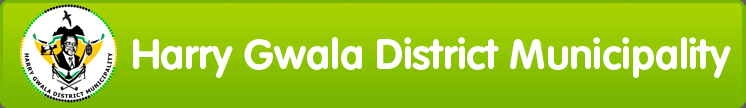 HGDM-P005DRAFT FUNDING AND RESERVESPOLICY2020-21PURPOSE OF THE POLICYThis policy is informed by Regulation 8 of the MBBR’s which sets out the assumptions and methodology for estimating the following:Projected billings, collections and all direct revenues;The provision for revenue that will not be collected;The funds the municipality can expect to receive from investments;The dividends the municipality can expect to receive from municipal entities;The proceeds the municipality can expect to receive from the transfer or disposal of assets;The municipality’s borrowing requirements; andThe funds to be set aside in reservesSubsection 2 of Regulation 8 further states that when developing or amending the funding and reserves Policy, the municipal manager must ensure that the Policy;Is consistent with the most recent actual billings and collection trends;Takes into account the credit rating of the municipality, if available, the financial position of the municipality, the cost of borrowing and the capacity to repay debt;Takes into account all the budget-related policies of the municipality, particularly recent amendments to any of those policies;Takes account of any statutory requirements to set aside funds in reserves                 andTakes account of the transfer and disposal of assets. These estimations are for the purposes of determining the annual budget of the municipality.DEFINITIONS/ABBREVIATIONSMFMA - the Municipal Finance Management Act, (No.56 of 2003)MBRR -means Municipal Budgeting & Reporting Regulations (Government Gazette 32141 dated 17 April 2009)GRAP - means Generally Recognised Accounting PracticeDORA - Division of Revenue of Act.CFO -means Chief Financial OfficerIDP -means Integrated Development PlanSDBIP -means Service Delivery and Budget Implementation PlanHOD -means Head of DepartmentCPIX -means Consumer Price Index excluding interest rates on mortgage bondsGUIDING PRINCIPLESThe Harry Gwala District Municipality's Funding and Reserves Policy is based on the following principles:Affordability: The affordability test shall determine in line with the Going Concern Principle as per the previous year’s audited AFS.Financial sustainabilityEquity, andEfficacyRegulation 8, 10 and 12 of the MBBR’s.Harry Gwala District Municipality have a funding and reserve policy which sets out the assumption and methodology for estimating – Projected billings and collections The provision for revenue that will not be collected The funds the municipality can expect to receive from municipal entities The proceeds the municipality can expect to receive from municipal entities The proceeds the municipality can expect to receive from the transfer or disposal of assets The municipality’s borrowing requirements; and The funds to be set aside in reserves When developing or amending the funding reserves policy of the municipality, the municipal manager must ensure that the policy – Is consistent with the most recent actual billings and collection trends; Takes into account the credit rating of the municipality, the financial position of the municipality, the cost of borrowing and the capacity to repay debt; Takes into account all the budget-related policies of the municipality, particularly recent amendments to any of those policies; Takes account of any statutory requirements to set aside funds in reserves; and Takes account of the transfer and disposal of assetsUNDERLYING POLICIES AND APPLICATIONFUNDING OF EXPENDITUREThe funding of an annual budget must;Be estimated in accordance with the assumption and methodologies set out in the funding and reserves policy of the municipality referred to in regulation  8;              andBe consistent with the trends, current and past, of actual funding collected or received.Realistiically anticipated revenues to be received from national or provincial government, national or provincial public entities, othe municipalities, municipal entitis, donors or any other source may be included in an annual budget only if there is acceptable documentation that guarantees the funds. Acceptable documentation is consituted by –In the case of allocations or  transfers from national or provincial government, the latest available –Gazetted allocations or transfers to the municipality following the approval of the current year’s Division of Revenue Act, national annual budget, national adjustments budget, relevent provincial annual budget or provincial adjustments budget;Proposed allocation or transfers to the municipality contained in the tabled national and provincial budgets as detailed in accordance with section 36(2) of the act;Written notifications from the relevent treasury of proposed allocations or transfers subsequent to the previous year’s national or provincial approved annual budget and  latest adjustment budgets, but prior to the current year’s budgets being tabled; orThe previous year’s allocations or transfers in the national and provicial annual budgets and adjustments budgets gazetted;In the case of transfers from other municipalities, the lates available –Transfers in the approved annual budget or any subsequent approved adjustments budget of the transferring municipality;Proposed transfers contained in the tabled annual budget of the relevant transferring municipality;Written notification of proposed transfers from transferring municipalities communicated to the muicipality in terms of section 37(2) of the act; orThe previous year’s transfers in the approved annual budget or any adjustments budget of the transferring municipality; andIn the case of agency payment, public contributions, donatons, donor grants or any other grants, subsidies or contribuions, the releent service level agreement, contract or other legally binding documents which gaurantees the fundingEstimating provision for revenue from rates, levies or other charges that will not be collected must be budgeted for separetely and reflected on the expenditure side of the municipality’s annual budget and not netted out from budgeted revenue.The cash flow budget required interms of schedule A must reflect all funds realistically forecast to be collected, including arrears.The municipal manager in signing the quality certificate in shcedule A, certifies that all ratepayers and consumers are accounted for in the annual budget calculations and that billing system including property records and metering information are up to date and consistent with the revenue projections in the annual budgetTo determine whether an annual budget is funded in accordance witn section 18 of the MFMA, a simultaneous analysis is required of the financial perfomance, financial position, cash flow, and capital expenditure budget together with any requirements for working capital and cash investments held for statutory or contractual purposes. RELIED, CHARITABLE, TRUST OR OTHER FUNDS (MFMA SECTION 12) Funds created in terms of section 12 of the Act must be full cash backed A municipality may take expenditures or donations in support of the objectives for which funds created in terms of section 12 of the Act were established if approved in an annual budget or adjustments budget.No municipal funds may be paid into a fund created in terms of section 12 of the act.PROJECTED BILLINGS, COLLECTIONS AND DIRECT REVENUEThese projections are prepared in accordance to the following annual approved Council policies:The Credit Control policy, Debt Collection Policy and Indigent Policy. The objective of these policies are as follows:focus on all outstanding debt as raised on the debtor’s account;provide for a common credit control and debt collection policy;promote a culture of good payment habits amongst debtors and instil a sense of responsibility towards the payment of accounts and reducing municipal debt;Subject to the principles provided for in this Policy, use innovative, cost effective, efficient and appropriate methods to collect as much of the debt in the shortest possible time without any interference in the process.Effectively and efficiently deal with defaulters in accordance with the terms and conditions of this policy.Tariff Policy which guides the annual setting (or revision) of tariffs, hence the policy does not make specific tariff proposals, nor does it deal in any detail with the implementation of specific tariff proposals. The policy is applicable to all tariffs for water and sanitation services provided by Harry Gwala District Municipality. This policy is also applicable to all sundry tariffs. THE PROVISION FOR REVENUE THAT WILL NOT BE COLLECTED The Bad Debts Provision Policy, which is reviewed annually, underpins the manner in which the Harry Gwala District Municipality makes provision for revenue that will not be collected within a financial year.THE FUNDS THE MUNICIPALITY CAN EXPECT TO RECEIVE FROM INVESTMENTSThe Harry Gwala District Municipality has a Banking and Investment Policy which purpose is to secure the sound and sustainable management of the Harry Gwala District Municipality’s surplus cash and investments.It is calculated based on the Budgeted cash-flow, taking into consideration the timing of anticipated inflows and outflows of cash during the year.THE DIVIDENDS THE MUNICIPALITY CAN EXPECT TO RECEIVE FROM MUNICIPAL ENTITIESThis is not applicable to the Harry Gwala District Municipality as no dividends are received from any of the Harry Gwala District Municipality’s entities.THE PROCEEDS THE MUNICIPALITY CAN EXPECT TO RECEIVE FROM THE TRANSFER OR DISPOSAL OF ASSETSThis methodology is governed by the Asset Control Policy and the Supply Chain Management Policy.THE MUNICIPALITY’S BORROWING REQUIREMENTSThe Harry Gwala District Municipality’s borrowing requirements are determined in accordance with the Harry Gwala District Municipality’s affordability thereof.THE FUNDS TO BE SET ASIDE IN RESERVESThe funds to be set aside in reserves are subject to affordability.THE FOLLOWING LIABILITIES SHALL BE CASH BACKEDUnspent conditional grant fundingRetention on projectsConsumer deposits The municipality must ring fence the conditional grants through a specific investment account.LEGAL COMPLIANCEThe municipality shall at all times manage its banking arrangements and investments and conduct its cash management policy in compliance with the provisions of and any further prescriptions made by the Minister of Finance in terms of the Municipal Finance Management Act No. 56 of 2003.Compliance to regulation 8 of the MBBR’s must also be considered.REVIEW OF POLICYIn terms of section 17(1)(e) of the MFMA this policy must be reviewed on annual basis and the review policy tabled to Council for approval as part of the budget process.The following should be taken into account for future amendments to this policy:Changes in financial strategy;Changes in  no-financial strategic strategies; and Changes in legislationAPPROVAL AND IMPLEMENTATION OF POLICYThis policy shall be implemented once approved by council on 01 July 2020.Policy section:Director: Budget and ReportingCurrent date:26 March 2020Previous review date:31 May 2019Policy section:Director: Budget and ReportingApproval by council: